Understanding food labels: Terminology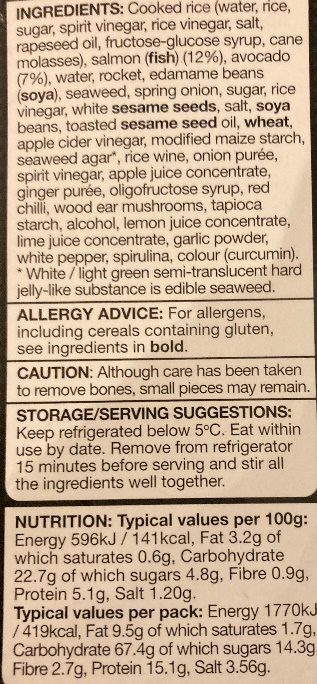 